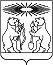 О внесении изменений в решение Северо-Енисейского районного Совета депутатов «О введении на территории Северо-Енисейского района налога на имущество физических лиц»     В целях уточнения решения, приведения решения в соответствие с нормами Налогового кодекса Российской Федерации, учитывая протест  и.о. прокурора Северо-Енисейского района М.В. Кокорина от 19.09.2018 № 7-4-133-2018 на пункт 5 решения Северо-Енисейского районного Совета депутатов от 25.11.2014 № 949-71 «О введении на территории Северо-Енисейского района налога на имущество физических лиц», с изменениями и дополнениями, внесенными решениями Северо-Енисейского районного Совета депутатов от 22.05.2015 № 1009-77, от 06.04.2016 № 103-8 (БД № 004114), руководствуясь статьей 132 Конституцией Российской Федерации, статьей 24 Устава Северо-Енисейского района, Северо-Енисейский районный Совет депутатов решил:     1. Внести в решение Северо-Енисейского районного Совета депутатов от 25.11.2014  № 949-71 «О введении на территории Северо-Енисейского района налога на имущество физических лиц» (с учетом изменений, внесенных решениями Северо-Енисейского районного Совета депутатов от 22.05.2015 № 1009-77, от 06.04.2016 № 103-8) (далее - решение) следующие изменения:     1) в пункте 1 решения слова «плательщиками которого являются физические лица - собственники имущества, указанного в статье 401 Налогового кодекса Российской Федерации » заменить словами «плательщиками которого являются физические лица - собственники объектов налогообложения (имущества)»;     2) перед таблицей 1 пункта 5 решения слова «жилой дом, жилое помещение (квартира, комната):» заменить словами    «1) жилой дом;    2) квартира, комната:»;3) перед таблицей 2 пункта 5 решения слова «гараж, машино-место,  единый недвижимый комплекс, объект незавершенного строительства, иные здания, строения, сооружения, помещения» заменить словами:   «1) гараж, машино-место; 2) единый недвижимый комплекс; 3) объект незавершенного строительства; 4) иные здание, строение, сооружение, помещение:»;     4) в примечании пункта 5 решения слова «в  целях  взимания налога на имущество физических лиц  жилые строения, расположенные на земельных участках, предоставленных для ведения личного подсобного, дачного хозяйства, огородничества, садоводства, индивидуального жилищного строительства, относятся к жилым домам» заменить словами «в  целях  взимания налога на имущество физических лиц дома и жилые строения, расположенные на земельных участках, предоставленных для ведения личного подсобного, дачного хозяйства, огородничества, садоводства, индивидуального жилищного строительства, относятся к жилым домам.»;      5) дополнить решение пунктом 5.1. следующего содержания:     «5.1. Категории налогоплательщиков, имеющие право на налоговую  льготу по уплате налога на имущество физических лиц, ее размер, подлежащий уплате, виды объектов налогообложения, в отношении которых предоставляется или не предоставляется налоговая льгота, порядок  подтверждения права налогоплательщика на налоговую льготу,  порядок  предоставления налоговой льготы определяется в статье 407 главы 32 Налогового кодекса Российской Федерации.»;     6) в абзаце первом пункта 6 слова «следующие категории граждан» исключить;     7) абзац третий пункта 6 решения изложить в следующей редакции:     «Физические лица, имеющие право на налоговые льготы по уплате налога на имущество физических лиц, предоставляют в налоговый орган по своему выбору  заявление о предоставлении налоговой  льготы, а также вправе предоставить документы, подтверждающие право налогоплательщика на налоговую льготу.».       2. Настоящее решение вступает в силу после опубликования в газете «Северо-Енисейский Вестник».Председатель Северо-Енисейского районного Совета депутатов                                                              Т.Л.КалининаВременно исполняющий полномочияГлавы Северо-Енисейского района, первый заместитель главы района                                            	 А.Н. РябцевДата подписания решения: «___» ______ 2018 годаПояснительная записка к проекту решения Северо-Енисейского районного Совета депутатов «О внесении изменений в решение Северо-Енисейского районного Совета депутатов «О введении на территории Северо-Енисейского района налога на имущество физических лиц»(проект внесен по инициативе Главы Северо-Енисейского района Гайнутдинова И.М. в соответствии со статьей 66 Устава Северо-Енисейского района)Настоящий проект решения Северо-Енисейского районного Совета депутатов  разработан  в целях  уточнения решения, приведения его  в соответствие с нормами Налогового кодекса Российской Федерации, учитывая протест  и.о. прокурора Северо-Енисейского района М.В. Кокорина от 19.09.2018 № 7-4-133-2018 на пункт 5 решения Северо-Енисейского районного Совета депутатов от 25.11.2014 № 949-71 «О введении на территории Северо-Енисейского района налога на имущество физических лиц», с изменениями и дополнениями, внесенными решениями Северо-Енисейского районного Совета депутатов от 22.05.2015 № 1009-77, от 06.04.2016 № 103-8 (БД № 004114).При разработке проекта учтено право органов  местного самоуправления на установление  местных налогов и сборов, которое закреплено в статье 132 Конституции Российской Федерации.  Налоговый кодекс Российской Федерации в статье 15 к местным налогам и сборам относит, в том числе налог на имущество физических лиц. К полномочиям органов местного самоуправления относится, в соответствии со статьей 399  Налогового кодекса Российской Федерации, установление на территории муниципальных образований местного налога – налога на имущество физических лиц.Настоящий проект разработан  также в  соответствии со статьями  361.1, 400, 401, 406, 407 Налогового кодекса Российской Федерации. Так в статье 400 Налогового кодекса Российской Федерации закреплена норма о том, кто является налогоплательщиком налога на имущество физических лиц. В связи с этим в проекте предлагается уточнить пункт 1 решения.Нормы, установленные в статье 401 Налогового кодекса Российской Федерации об объектах налогообложения, явились основанием для внесения изменений и поправок в пункт 5 решения в части наименований объектов налогообложения. На необходимость указанных изменений в своем протесте от 19.09.2018 № 7-4-133-2018 указал и.о. прокурора Северо-Енисейского района М.В. Кокорин.В части внесения  других изменений  в пункт 5 решения (не указанных в протесте и.о. прокурора Северо-Енисейского района  от 19.09.2018 № 7-4-133-2018), разработчики проекта основывались на нормах статей  406 и 407 Налогового кодекса Российской Федерации, которые устанавливает правила установления налоговых ставок и налоговых льгот на налог на имущество физических лиц.К таким изменениям относятся уточнение  примечания к пункту 5 решения, а также введение в решение пункта 5.1., основанного на нормах статьи 407, в соответствии с которыми устанавливаются налоговые льготы, основания и порядок их применения.       Уточнение пункта 6 решения основано на статье 407 Налогового кодекса Российской Федерации.      После принятия настоящего проекта внесение изменений в иные муниципальные правовые акты Северо-Енисейского районного Совета депутатов и администрации Северо-Енисейского района не потребуется.Заместитель главы  района по финансам и бюджетному устройству, руководитель Финансового управления                                  администрации Северо-Енисейского района                                                 А.Э.ПерепелицаКовтун Т.В.,8 (39160) 21-0-64 (126)РОССИЙСКАЯ ФЕДЕРАЦИЯСеверо-Енисейский районный Совет депутатовКрасноярский крайСеверо-Енисейский районРЕШЕНИЕРОССИЙСКАЯ ФЕДЕРАЦИЯСеверо-Енисейский районный Совет депутатовКрасноярский крайСеверо-Енисейский районРЕШЕНИЕ«16»  ноября  2018 г.№ 519-42гп Северо-Енисейскийгп Северо-Енисейский